Texas Forensic Association Constitutional Amendment Form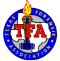 The following must be provided before your proposal will be accepted by the Executive Committee.Submitted by: Constitutional CommitteePages of the Constitution Impacted: 8Description of Changes: Move convention panel duties from the president to the vice president. Rationale for Changes: To balance the responsibilities between the president and the vice president. Name: ____Constitutional Committee_     _____
 School: _______________________________
 Region: _______________________________
 Email address: _neal.white@pisd.edu, yxsilva@episd.org, andy.zeigler@amaisd.org
 Rationale for Amendment: To balance the duties of the president and vice-president Section of the Constitution where Change occurs:_____ Constitution__X__ ByLaws_____ Code of Professional Standards_____Standing Rules: Competition Event Guide_____Standing Rules: IQT Operations Manual_____ Standing Rules: State Tournament Operations ManualPage number of change: ____9________Select One of the Following: X Add Language  X Delete Language 􏰀 Amend LanguageImplementation Time Frame: _Implement on Jan. 1, 2024___________________________________________Proposed Change(s) (List the change/add here. Changes should include any language you are replacing from the existing constitution along with the proposed new language.)A. The President. The President shall be required to perform the usual duties of such an officer. The President shall have the power to call meetings of the Executive Council; to appoint State Tournament Tabulation Directors and State Tournament Committee members, the members of standing committees and special committees unless the original motion formulating the special committee shall designate another method of appointment. The Presidentshall be responsible for developing the sectional meeting programs at the annual convention. The term of office shall be two years and will be elected in odd number years. B. The Vice-President. In addition to those duties assigned by the President or the Executive Council, the Vice-President shall be responsible for coordinating judging  assignments at the State Tournament. The Vice-President shall also be responsible for developing the sectional meeting programs at the annual convention.The term of office shall be two years and will be elected in even number years.